Tracking and Scoring a Chess Game	Name:  ___________________________Tracking a Chess GameGuided Practice:Write the abbreviations for each of the chess pieces listed below.Rook				Knight			Bishop				Queen			King				Pawn			Write how you would notate (record) the following moves.Knight to e7					Pawn to a3					Bishop captures e8				Queen to g8, check				Pawn promoted to queen			Independent Practice:How would you notate (record) the following moves?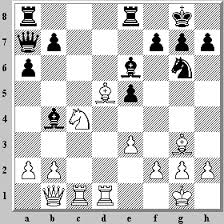 Scoring a Chess GameGuided Practice:  Write the point value of each of the following pieces.Rook				Knight			Bishop				Queen			King				Pawn			Figure out a player’s game score given these results and the pieces captured.Won game; captured 2 knights, 6 pawns, 1 bishop, 1 rook:					Captured 2 rooks, 3 pawns, 2 bishops, 1 knight, queen:					Independent Practice:Figure out a player’s game score given these results and the pieces captured.Won game; captured queen, 2 rooks, 2 knights, 2 bishops, 4 pawns:				Captured 1 rook, 1 knight, 2 bishops, 1 pawn:							Captured 1 rook, 2 knights, 1 bishop, queen, 7 pawns:						Won game; captured 2 pawns, 1 bishop, 1 knight:							Captured 2 pawns, 2 rooks, 2 queens, 1 knight, 1 bishop:						